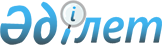 О внесении изменений и дополнений в решение маслихата города Актобе от 24 декабря 2009 года № 211 "О бюджете города Актобе на 2010-2012 годы"
					
			Утративший силу
			
			
		
					Решение маслихата города Актобе Актюбинской области от 28 июля 2010 года № 264. Зарегистрировано Управлением юстиции города Актобе Актюбинской области 10 августа 2010 года № 3-1-138. Утратило силу решением маслихата города Актобе Актюбинской области от 28 января 2011 года № 327      Сноска. Утратило силу решением маслихата города Актобе Актюбинской области от 28.01.2011 № 327.       

В соответствии со статьей 6 Закона Республики Казахстан от 23 января 2001 года № 148 «О местном государственном управлении и самоуправлении в Республике Казахстан», пунктом 2 статьи 9, подпунктом 4 пункта 2, пунктом 4 статьи 106 и пунктом 5 статьи 109 Бюджетного кодекса Республики Казахстан от 4 декабря 2008 года № 95, постановления Правительства Республики Казахстан от 12 мая 2010 года № 406 «О корректировке показателей республиканского бюджета на 2010 год», маслихат города Актобе РЕШИЛ:



      1. Внести в решение маслихата города Актобе «О бюджете города Актобе на 2010 - 2012 годы» от 24 декабря 2009 года № 211 (зарегистрированное в Реестре государственной регистрации нормативных правовых актов 21 января 2010 года за № 3-1-126, опубликованное в газетах «Актобе» и «Актюбинский вестник» от 3 февраля 2010 года № 17-18) следующие изменения и дополнения:



      1) в пункте 1:

      в подпункте 1):

      доходы цифры «22 593 118» заменить цифрами «22 786 401», в том числе по:

      налоговым поступлениям цифры «10 126 869» заменить цифрами «10 376 869»;

      поступлениям трансфертов цифры «10 075 379» заменить цифрами «10 018 662»;

      в подпункте 2):

      затраты цифры «21 564 135» заменить цифрами «21 857 418»;

      в подпункте 4):

      сальдо по операциям с финансовыми активами цифры «180 000» заменить цифрами «80 000», в том числе:

      приобретение финансовых активов тенге «180 000» заменить цифрами «80 000».



      2) в пункте 6:

      в части абзаца 5:

      цифры «129 981» заменить цифрами «128 478»;



      3) в пункте 7:

      в части абзаца 2:

      цифры «181 800» заменить цифрами «170 600»;



      4) в пункте 12:

      в части абзаца 1 изложить в следующей редакции:

      «180 000 тысяч тенге на реализацию Государственной программы «Балапан»;

      в части абзаца 4:

      цифры «350 000» заменить цифрами «200 000»;

      в части абзаца 10:

      цифры «55 687» заменить цифрами «51 873»;

      в части абзаца 16:

      цифры «14 500» заменить цифрами «64 500».



      5) Приложение 1 к указанному решению изложить в редакции согласно приложения 1 к настоящему решению.



      2. Настоящее решение вводится в действие с 1 января 2010 года.        Председатель сессии             Секретарь маслихата

      маслихата города Актобе              города Актобе             К. Цхай                        С. Шинтасова

Приложение 1

к решению очередной

двадцать пятой сессии

маслихата города Актобе

от 28 июля 2010 года № 264 Уточненный бюджет города Актобе на 2010 год
					© 2012. РГП на ПХВ «Институт законодательства и правовой информации Республики Казахстан» Министерства юстиции Республики Казахстан
				Кат

его

рияКла

ссПод

кла

ссНаименование доходовСумма (тыс.тенге)12345I. ДОХОДЫ227864011НАЛОГОВЫЕ ПОСТУПЛЕНИЯ1037686901Подоходный налог30190212Индивидуальный подоходный налог301902103Социальный налог14239281Социальный налог142392804Налоги на собственность32805801Налоги на имущество21781403Земельный налог4210004Налог на транспортные средства6796005Единый земельный налог184005Внутренние налоги на товары, работы и услуги22256402Акцизы17710003Поступления за использование природных и других ресурсов1468404Сборы за ведение предпринимательской и профессиональной деятельности2430005Налог на игорный бизнес6480008Обязательные платежи, взимаемые за совершение юридически значимых действий и (или) выдачу документов уполномоченными на то государственными органами или должностными лицами4277001Государственная пошлина4277002НЕНАЛОГОВЫЕ ПОСТУПЛЕНИЯ67587001Доходы от государственной собственности784005Доходы от аренды имущества, находящегося в государственной собственности7840002Поступления от реализации товаров (работ, услуг) государственными учреждениями, финансируемыми из государственного бюджета1251Поступления от реализации товаров (работ, услуг) государственными учреждениями, финансируемыми из государственного бюджета12504Штрафы, пени, санкции, взыскания, налагаемые государственными учреждениями, финансируемыми из государственного бюджета, а также содержащимися и финансируемыми из бюджета (сметы расходов) Национального Банка Республики Казахстан5487451Штрафы, пени, санкции, взыскания, налагаемые государственными учреждениями, финансируемыми из государственного бюджета, а также содержащимися и финансируемыми из бюджета (сметы расходов) Национального Банка Республики Казахстан, за исключением поступлений от организаций нефтяного сектора54874506Прочие неналоговые поступления486001Прочие неналоговые поступления486003ПОСТУПЛЕНИЯ ОТ ПРОДАЖИ ОСНОВНОГО КАПИТАЛА171500001Продажа государственного имущества, закрепленного за государственными учреждениями 15150001Продажа государственного имущества, закрепленного за государственными учреждениями151500003Продажа земли и нематериальных активов2000001Продажа земли2000004ПОСТУПЛЕНИЯ ТРАНСФЕРТОВ1001866202Трансферты из вышестоящих органов государственного управления10018662
2Трансферты из областного бюджета10018662Фун

кци

она

льн

ая гру

ппа
Фун

кци

она

льн

ая под

гру

ппа
Адм

ини

стр

ато

р бюд

жет

ных про

гра

мм
Про

гра

мма
Наименование 
Сумма, тыс.тенге
II. Затраты21857418,0
01Государственные услуги общего характера440327,0
1Представительные, исполнительные и другие органы, выполняющие общие функции государственного управления309044,0
112Аппарат маслихата района (города областного значения)58367,0
001Услуги по обеспечению деятельности маслихата района (города областного значения)56497,0004Материально-техническое оснащение государственных органов1870,0122Аппарат акима района (города областного значения)250677,0
001Услуги по обеспечению деятельности акима района (города областного значения)216961,0003Капитальный ремонт зданий, помещений и сооружений государственных органов17000,0004Материально-техническое оснащение государственных органов16716,02Финансовая деятельность62400,0
452Отдел финансов района (города областного значения)62400,0
001Услуги по реализации государственной политики в области исполнения бюджета района (города областного значения) и управления коммунальной собственностью района (города областного значения)40000,0003Проведение оценки имущества в целях налогообложения2746,0010Организация приватизации коммунальной собственности400,0011Учет, хранение, оценка и реализация имущества, поступившего в коммунальную собственность17455,0019Материально-техническое оснащение государственных органов1799,05Планирование и статистическая деятельность68883,0
453Отдел экономики и бюджетного планирования района (города областного значения)68883,0
001Услуги по реализации государственной политики в области формирования и развития экономической политики, системы государственного планирования и управления района (города областного значения)68069,0005Материально-техническое оснащение государственных органов814,002Оборона23554,0
1Военные нужды16529,0
122Аппарат акима района (города областного значения)16529,0
005Мероприятия в рамках исполнения всеобщей воинской обязанности16529,02Организация работы по чрезвычайным ситуациям7025,0
122Аппарат акима района (города областного значения)7025,0
006Предупреждение и ликвидация чрезвычайных ситуаций масштаба района (города областного значения)2408,0007Мероприятия по профилактике и тушению степных пожаров районного (городского) масштаба, а также пожаров в населенных пунктах, в которых не созданы органы государственной противопожарной службы4617,003Общественный порядок, безопасность, правовая, судебная, уголовно-исполнительная деятельность160735,0
1Правоохранительная деятельность160735,0
458Отдел жилищно-коммунального хозяйства, пассажирского транспорта и автомобильных дорог района (города областного значения)160735,0
021Обеспечение безопасности дорожного движения в населенных пунктах160735,004Образование8200481,0
1Дошкольное воспитание и обучение1506046,0
464Отдел образования района (города областного значения)1506046,0
009Обеспечение деятельности организаций дошкольного воспитания и обучения1506046,02Начальное, основное среднее и общее среднее образование5491698,0
464Отдел образования района (города областного значения) 5491698,0
003Общеобразовательное обучение5122205,0006Дополнительное образование для детей 369493,09Прочие услуги в области образования1202737,0
464Отдел образования района (города областного значения) 494308,0
001Услуги по реализации государственной политики на местном уровне в области образования 25666,0005Приобретение и доставка учебников, учебно-методических комплексов для государственных учреждений образования района (города областного значения)47385,0007Проведение школьных олимпиад, внешкольных мероприятий и конкурсов районного (городского) масштаба20787,0011Капитальный, текущий ремонт объектов образования в рамках реализации стратегии региональной занятости и переподготовки кадров400200,0013Материально-техническое оснащение государственных органов270,0467Отдел строительства района (города областного значения)708429,0
037Строительство и реконструкция объектов образования708429,006Социальная помощь и социальное обеспечение1278350,0
2Социальная помощь1215671,0
451Отдел занятости и социальных программ района (города областного значения)1215671,0
002Программа занятости230604,0005Государственная адресная социальная помощь18774,0006Жилищная помощь22200,0007Социальная помощь отдельным категориям нуждающихся граждан по решениям местных представительных органов511559,0008Социальная поддержка военнослужащих внутренних войск и срочной службы4666,0009Социальная поддержка граждан, награжденных от 26 июля 1999 года орденами "Отан", "Даңқ", удостоенных высокого звания "Халық қаһарманы", почетных званий республики112,0010Материальное обеспечение детей-инвалидов, воспитывающихся и обучающихся на дому1035,0013Социальная адаптация лиц, не имеющих определенного местожительства36276,0014Оказание социальной помощи нуждающимся гражданам на дому86908,0016Государственные пособия на детей до 18 лет66425,0017Обеспечение нуждающихся инвалидов обязательными гигиеническими средствами и предоставление услуг специалистами жестового языка, индивидуальными помощниками в соответствии с индивидуальной программой реабилитации инвалида45433,0019Обеспечение проезда участникам и инвалидам Великой Отечественной войны по странам Содружества Независимых Государств, по территории Республики Казахстан, а также оплаты им и сопровождающим их лицам расходов на питание, проживание, проезд для участия в праздничных мероприятиях в городах Москва, Астана к 65-летию Победы в Великой Отечественной войне11328,0020Выплата единовременной материальной помощи участникам и инвалидам Великой Отечественной войны, а также лицам, приравненным к ним, военнослужащим, в том числе уволенным в запас (отставку), проходившим военную службу в период с 22 июня 1941 года по 3 сентября 1945 года в воинских частях, учреждениях, в военно-учебных заведениях, не входивших в состав действующей армии, награжденным медалью «За победу над Германией в Великой Отечественной войне 1941-1945 гг.» или медалью «За победу над Японией», проработавшим (прослужившим) не менее шести месяцев в тылу в годы Великой Отечественной войны к 65-летию Победы в Великой Отечественной войне180351,09Прочие услуги в области социальной помощи и социального обеспечения62679,0
451Отдел занятости и социальных программ района (города областного значения)62679,0
001Услуги по реализации государственной политики на местном уровне в области обеспечения занятости социальных программ для населения 58289,0011Оплата услуг по зачислению, выплате и доставке пособий и других социальных выплат2890,0012Создание информационных систем500,0022Материально-техническое оснащение государственных органов1000,007Жилищно-коммунальное хозяйство7042176,5
1Жилищное хозяйство3317071,0
458Отдел жилищно-коммунального хозяйства, пассажирского транспорта и автомобильных дорог района (города областного значения)166812,0
003Организация сохранения государственного жилищного фонда15000,0004Обеспечение жильем отдельных категорий граждан150200,0031Изготовление технических паспортов на объекты кондоминиумов1612,0467Отдел строительства района (города областного значения)3150259,0
003Строительство и (или) приобретение жилья государственного коммунального жилищного фонда520936,0004Развитие, обустройство и (или) приобретение инженерно-коммуникационной инфраструктуры2104569,0019Строительство жилья524754,02Коммунальное хозяйство2139924,0
458Отдел жилищно-коммунального хозяйства, пассажирского транспорта и автомобильных дорог района (города областного значения)2039924,0
012Функционирование системы водоснабжения и водоотведения321445,0026Организация эксплуатации тепловых сетей, находящихся в коммунальной собственности районов (городов областного значения)100000,0027Организация эксплуатации сетей газификации, находящихся в коммунальной собственности районов (городов областного значения)2672,0029Развитие системы водоснабжения9800,0030Ремонт инженерно-коммуникационной инфраструктуры и благоустройство населенных пунктов в рамках реализации cтратегии региональной занятости и переподготовки кадров1606007,0467Отдел строительства района (города областного значения)100000,0
005Развитие коммунального хозяйства100000,03Благоустройство населенных пунктов1585181,5
458Отдел жилищно-коммунального хозяйства, пассажирского транспорта и автомобильных дорог района (города областного значения)1139143,5
015Освещение улиц в населенных пунктах245773,0016Обеспечение санитарии населенных пунктов350403,0017Содержание мест захоронений и захоронение безродных15000,0018Благоустройство и озеленение населенных пунктов527967,5467Отдел строительства района (города областного значения)446038,0
007Развитие благоустройства городов и населенных пунктов446038,008Культура, спорт, туризм и информационное пространство1677476,0
1Деятельность в области культуры1397101,0
455Отдел культуры и развития языков района (города областного значения)337901,0
003Поддержка культурно-досуговой работы337901,0467Отдел строительства района (города областного значения)1059200,0
011Развитие объектов культуры1059200,02Спорт180117,0
465Отдел физической культуры и спорта района (города областного значения)90704,0
006Проведение спортивных соревнований на районном (города областного значения) уровне70704,0007Подготовка и участие членов сборных команд района (города областного значения) по различным видам спорта на областных спортивных соревнованиях20000,0467Отдел строительства района (города областного значения)89413,0
008Развитие объектов спорта89413,03Информационное пространство54396,0
455Отдел культуры и развития языков района (города областного значения)35923,0
006Функционирование районных (городских) библиотек32056,0007Развитие государственного языка и других языков народа Казахстана3867,0456Отдел внутренней политики района (города областного значения) 18473,0
002Услуги по проведению государственной информационной политики через газеты и журналы7737,0005Услуги по проведению государственной информационной политики через телерадиовещание10736,09Прочие услуги по организации культуры, спорта, туризма и информационного пространства45862,0
455Отдел культуры и развития языков района (города областного значения)12391,0
001Услуги по реализации государственной политики на местном уровне в области развития языков и культуры 11971,0011Материально-техническое оснащение государственных органов420,0456Отдел внутренней политики района (города областного значения) 23067,0
001Услуги по реализации государственной политики на местном уровне в области информации, укрепления государственности и формирования социального оптимизма граждан 14267,0003Реализация региональных программ в сфере молодежной политики8400,0007Материально-техническое оснащение государственных органов400,0465Отдел физической культуры и спорта района (города областного значения)10404,0
001Услуги по реализации государственной политики на местном уровне в сфере физической культуры и спорта 10139,0008Материально-техническое оснащение государственных органов265,009Топливно-энергетический комплекс и недропользование850000,0
9Прочие услуги в области топливно-энергетического комплекса и недропользования850000,0
467Отдел строительства района (города областного значения)850000,0
009Развитие теплоэнергетической системы850000,010Сельское, водное, лесное, рыбное хозяйство, особо охраняемые природные территории, охрана окружающей среды и животного мира, земельные отношения90344,0
1Сельское хозяйство39052,0
462Отдел сельского хозяйства района (города областного значения)11472,0
001Услуги по реализации государственной политики на местном уровне в сфере сельского хозяйства 11270,0007Материально-техническое оснащение государственных органов202,0467Отдел строительства района (города областного значения)3500,0
010Развитие объектов сельского хозяйства3500,0473Отдел ветеринарии района (города областного значения)24080,0
001Услуги по реализации государственной политики на местном уровне в сфере ветеринарии5428,0004Материально-техническое оснащение государственных органов1030,0005Обеспечение функционирования скотомогильников (биотермических ям)1668,0006Организация санитарного убоя больных животных 2154,0007Организация отлова и уничтожения бродячих собак и кошек13500,0008Возмещение владельцам стоимости изымаемых и уничтожаемых больных животных, продуктов и сырья животного происхождения300,06Земельные отношения38012,0
463Отдел земельных отношений района (города областного значения)38012,0
001Услуги по реализации государственной политики в области регулирования земельных отношений на территории района (города областного значения) 17447,0002Работы по переводу сельскохозяйственных угодий из одного вида в другой1926,0003Земельно-хозяйственное устройство населенных пунктов2140,0004Организация работ по зонированию земель14566,0006Землеустройство, проводимое при установлении границ городов районного значения, районов в городе, поселков, аулов (сел), аульных (сельских) округов1719,0008Материально-техническое оснащение государственных органов214,09Прочие услуги в области сельского, водного, лесного, рыбного хозяйства, охраны окружающей среды и земельных отношений13280,0
473Отдел ветеринарии района (города областного значения)13280,0
011Проведение противоэпизоотических мероприятий13280,011Промышленность, архитектурная, градостроительная и строительная деятельность35512,0
2Архитектурная, градостроительная и строительная деятельность35512,0
467Отдел строительства района (города областного значения)19135,0
001Услуги по реализации государственной политики на местном уровне в области строительства 18207,0018Материально-техническое оснащение государственных органов928,0468Отдел архитектуры и градостроительства района (города областного значения)16377,0
001Услуги по реализации государственной политики в области архитектуры и градостроительства на местном уровне 15910,0005Материально-техническое оснащение государственных органов467,012Транспорт и коммуникации1881862,0
1Автомобильный транспорт669051,0
458Отдел жилищно-коммунального хозяйства, пассажирского транспорта и автомобильных дорог района (города областного значения)669051,0
022Развитие транспортной инфраструктуры50500,0023Обеспечение функционирования автомобильных дорог618551,09Прочие услуги в сфере транспорта и коммуникаций1212811,0
458Отдел жилищно-коммунального хозяйства, пассажирского транспорта и автомобильных дорог района (города областного значения)1212811,0
008Ремонт и содержание автомобильных дорог районного значения, улиц городов и населенных пунктов в рамках реализации стратегии региональной занятости и переподготовки кадров404000,0024Организация внутрипоселковых (внутригородских) внутрирайонных общественных пассажирских перевозок808811,013Прочие164147,0
3Поддержка предпринимательской деятельности и защита конкуренции22274,0
469Отдел предпринимательства района (города областного значения)22274,0
001Услуги по реализации государственной политики на местном уровне в области развития предпринимательства и промышленности 13817,0003Поддержка предпринимательской деятельности 8000,0005Материально-техническое оснащение государственных органов457,09Прочие141873,0
452Отдел финансов района (города областного значения)90600,0
012Резерв местного исполнительного органа района (города областного значения) 90600,0458Отдел жилищно-коммунального хозяйства, пассажирского транспорта и автомобильных дорог района (города областного значения)51273,0
001Услуги по реализации государственной политики на местном уровне в области жилищно-коммунального хозяйства, пассажирского транспорта и автомобильных дорог49838,0014Материально-техническое оснащение государственных органов1435,015Трансферты12453,5
1Трансферты12453,5
452Отдел финансов района (города областного значения)12453,5
006Возврат неиспользованных (недоиспользованных) целевых трансфертов12453,5III. Чистое бюджетное кредитование0,0
Бюджетные кредиты0,0Погашение бюджетных кредитов0,0IV. Сальдо по операциям с финансовыми активами80000,0
Приобретение финансовых активов80000,0
13Прочие80000,0
9Прочие80000,0
452Отдел финансов района (города областного значения)80000,0
014Формирование или увеличение уставного капитала юридических лиц80000,06Поступления от продажи финансовых активов государства0,0
01Поступления от продажи финансовых активов государства0,0
1Поступления от продажи финансовых активов внутри страны0,0
05Поступления от продажи коммунальных государственных учреждений и государственных предприятий в виде имущественного комплекса, иного государственного имущества, находящегося в оперативном управлении или хозяйственном ведении коммунальных государственных предприятий0,0V. Дефицит (профицит) бюджета848983,0
VI. Финансирование дефицита (использование профицита) бюджета-848983,0
7Поступление займов471000,0
01Внутренние государственные займы471000,0
2Договоры займа471000,0
03Займы, получаемые местным исполнительным органом района (города областного значения)471000,016Погашение займов1545000,1
1Погашение займов1545000,1
452Отдел финансов района (города областного значения)1545000,1
008Погашение долга местного исполнительного органа перед вышестоящим бюджетом1545000,18Используемые остатки бюджетных средств225017,1
01Остатки бюджетных средств225017,1
1Свободные остатки бюджетных средств225017,1
01Свободные остатки бюджетных средств225017,1